T.CNİZİP KAYMAKAMLIĞIKARŞIYAKA İLKOKULU MÜDÜRLÜĞÜ2024-2028 STRATEJİK PLANIEkim 2023.   Nizip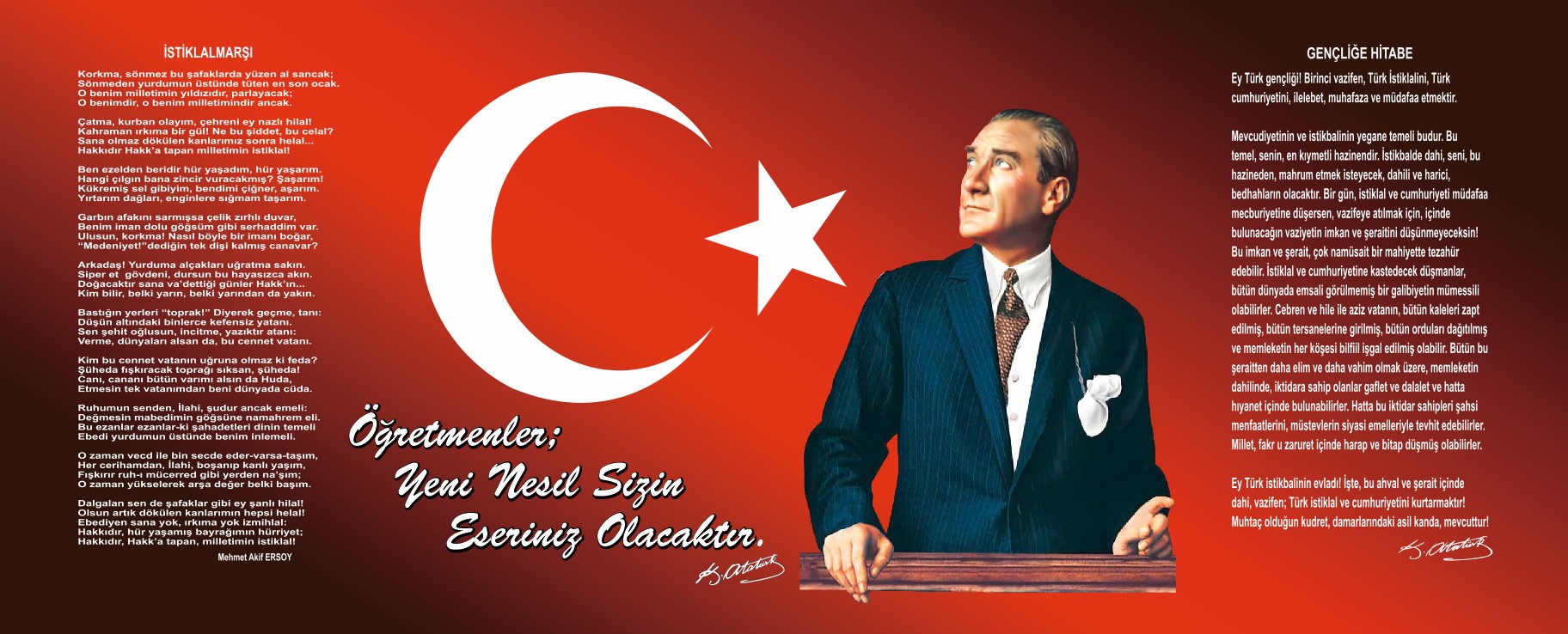 SUNUŞDeğişimi takip edebilmek, gelişimi planlamak,  geleceğimizi öngörebilmek, kurumumuzun kapasitesini en iyi şekilde kullanabilmek ve  Cumhuriyetimizin 100. yılında ülkemizin muasır medeniyetler seviyesinin üzerine çıkmasını sağlayacak katkılar verebilmek için  okul olarak  bu planlamayı yapmış bulunmaktayız. Bu planlama; 5018 sayılı Kamu Mali Yönetimi ve Kontrol Kanunu gereği, Kamu kurumlarında stratejik planlamanın yapılması gerekliliği esasına dayanarak hazırlanmıştır.Okulumuza ait bu planın hazırlanmasında her türlü özveriyi gösteren ve sürecin tamamlanmasına katkıda bulunan idarecilerimize, stratejik planlama ekiplerimize, İlçe Milli Eğitim Müdürlüğümüz Strateji Geliştirme Bölümü çalışanlarına teşekkür ediyor, bu plânın başarıyla uygulanması ile okulumuzun başarısının daha da artacağına inanıyor, tüm personelimize başarılar diliyorum.                                                                          Ramazan DEMİR                                                                            Okul MüdürüİçindekilerSUNUŞ………………………………………………………………………………………………………………………………………………………………3İçindekiler	4BÖLÜM I: GİRİŞ ve PLAN HAZIRLIK SÜRECİ	5BÖLÜM II: DURUM ANALİZİ	6Okulun Kısa Tanıtımı .	6Okulun Mevcut Durumu: Temel İstatistikler	7PAYDAŞ ANALİZİ	12GZFT (Güçlü, Zayıf, Fırsat, Tehdit) Analizi	14Gelişim ve Sorun Alanları	18BÖLÜM III: MİSYON, VİZYON VE TEMEL DEĞERLER	20MİSYONUMUZ	20VİZYONUMUZ	20TEMEL DEĞERLERİMİZ	21BÖLÜM IV: AMAÇ, HEDEF VE EYLEMLER	22TEMA I: EĞİTİM VE ÖĞRETİME ERİŞİM	22TEMA II: EĞİTİM VE ÖĞRETİMDE KALİTENİN ARTIRILMASI	25TEMA III: KURUMSAL KAPASİTE	27V. BÖLÜM: MALİYETLENDİRME	29VI. BÖLÜM: İZLEME VE DEĞERLENDİRME	29BÖLÜM I: GİRİŞ ve PLAN HAZIRLIK SÜRECİ2024-2028 dönemi stratejik plan hazırlanması süreci Üst Kurul ve Stratejik Plan Ekibinin oluşturulması ile başlamıştır. Ekip tarafından oluşturulan çalışma takvimi kapsamında ilk aşamada durum analizi çalışmaları yapılmış ve durum analizi aşamasında paydaşlarımızın plan sürecine aktif katılımını sağlamak üzere paydaş anketi, toplantı ve görüşmeler yapılmıştır. Durum analizinin ardından geleceğe yönelim bölümüne geçilerek okulumuzun amaç, hedef, gösterge ve eylemleri belirlenmiştir. Çalışmaları yürüten ekip ve kurul bilgileri altta verilmiştir.STRATEJİK PLAN ÜST KURULUBÖLÜM II: DURUM ANALİZİDurum analizi bölümünde okulumuzun mevcut durumu ortaya konularak neredeyiz sorusuna yanıt bulunmaya çalışılmıştır. Bu kapsamda okulumuzun kısa tanıtımı, okul künyesi ve temel istatistikleri, paydaş analizi ve görüşleri ile okulumuzun Güçlü Zayıf Fırsat ve Tehditlerinin (GZFT) ele alındığı analize yer verilmiştir.Okulun Kısa Tanıtımı : 	Milli Eğitim Müdürlüğünün Nizip İlçesi Karşıyaka Mahallesinde 460.283 TL’ye istimlak ettiği 10.436 metrekarelik arsa üzerine Nizip İlçesi Ziraat Bankası’nın kendi okulunu kendin yap kampanyasına 9.400.000 TL maddi katkısıyla okulun yapımına 1983 yılında 750 metrekarelik bir alana 6 derslikli olarak inşaatına başlanmış olup 1983 yılında dönemin Belediye Başkanı Osman SAYIN’ın belediye imkânları ile okul tamamlanmıştır. Bankacılık dışında Türk Milli Eğitimine katkıda bulunarak ilçemize bir ilkokul kazandıran T.C. Ziraat Bankası yapmış olduğu okula Ziraat Bankası 120.Yıl İlköğretim adı verilerek 19 Eylül 1984 yılında eğitim öğretime başlamıştır.  2012-2013 eğitim öğretim yılı 4+4+4 eğitim sistemiyle ilkokul ve ortaokul olarak ayrılmış eski bina ilkokul olarak kullanılmaya devam etmiştir.2018 Ekim ayında 22  derslikli bir okul yapılmak üzere mevcut bina yıkılmış olup Ziraat Bankası 120. Yıl Ortaokulunda geçici olarak eğitim yapıldıktan sonra Mayıs 2021 den itibaren yeni binada eğitim-öğretim devam etmektedir.Okulun Mevcut Durumu: Temel İstatistiklerOkul Künyesi: Okulumuzun temel girdilerine ilişkin bilgiler altta yer alan okul künyesine ilişkin tabloda yer almaktadır.Temel Bilgiler Tablosu- Okul KünyesiÇalışan BilgileriOkulumuzun çalışanlarına ilişkin bilgiler altta yer alan tabloda belirtilmiştir.Çalışan Bilgileri Tablosu:Okulumuz Bina ve Alanları: Okulumuzun binası ile açık ve kapalı alanlarına ilişkin temel bilgiler altta yer almaktadır.Okul Yerleşkesine İlişkin Bilgiler Sınıf ve Öğrenci Bilgileri:	Okulumuzda yer alan sınıfların öğrenci sayıları alttaki tabloda verilmiştir.Donanım ve Teknolojik Kaynaklarımız:Teknolojik kaynaklar başta olmak üzere okulumuzda bulunan çalışır durumdaki donanım malzemesine ilişkin bilgiye alttaki tabloda yer verilmiştir. Teknolojik Kaynaklar TablosuGelir ve Gider Bilgisi:Okulumuzun genel bütçe ödenekleri, okul aile birliği gelirleri ve diğer katkılarda dâhil olmak üzere gelir ve giderlerine ilişkin son iki yıl gerçekleşme bilgileri alttaki tabloda verilmiştir.PAYDAŞ ANALİZİKurumumuzun temel paydaşları öğrenci, veli ve öğretmen olmakla birlikte eğitimin dışsal etkisi nedeniyle okul çevresinde etkileşim içinde olunan geniş bir paydaş kitlesi bulunmaktadır. Paydaşlarımızın görüşleri anket, toplantı, dilek ve istek kutuları, elektronik ortamda iletilen önerilerde dâhil olmak üzere çeşitli yöntemlerle sürekli olarak alınmaktadır.Paydaş anketlerine ilişkin ortaya çıkan temel sonuçlara altta yer verilmiştir  : Öğrenci Anketi Sonuçları:Olumlu Yönlerimiz:Öğretmenlerimizle ihtiyaç duyduğumuzda rahatlıkla görüşebilmekteyizOkul müdürü ve idarecilerle ihtiyaç duyduğumuzda rahatlıkla görüşebilmekteyizOkulda bizimle ilgili alınan kararlarda görüşlerimiz alınmaktadır.Öğretmenlerimiz yeniliğe açık olarak derslerin işlenişinde çeşitli yöntemler kullanmaktadır.Olumsuz Yönlerimiz:Okulun binası ve diğer fiziki mekânlar yetersizdir.Okulumuzda rehber öğretmen olmamasından dolayı rehberlik hizmetinden yeterince yararlanamıyoruzÖğretmen Anketi Sonuçları:Olumlu Yönlerimiz:Kurumdaki tüm duyurular çalışanlara zamanında iletilir.Her türlü ödüllendirmede adil olma, tarafsızlık ve objektiflik esastır.Okulda öğretmenler arasında ayrım yapılmamaktadır.Okulumuzda alınan kararlar, çalışanların katılımıyla alınır.Olumsuz Yönlerimiz:Okulumuzda sadece öğretmenlerin kullanımına tahsis edilmiş yerler yetersizdir.Okul, teknik araç ve gereç yönünden yeterli donanıma sahip değildir.Veli Anketi Sonuçları:Olumlu Yönlerimiz:İhtiyaç duyduğumda okul çalışanlarıyla rahatlıkla görüşebiliyorum.Okula ilettiğim istek ve şikâyetlerim dikkate alınıyor.Öğretmenler yeniliğe açık olarak derslerin işlenişinde çeşitli yöntemler kullanmaktadır.Okul her zaman temiz ve bakımlıdır.Çocuğumun okulunu sevdiğini ve öğretmenleriyle iyi anlaştığını düşünüyorum.Olumsuz Yönlerimiz:Okulun binası ve diğer fiziki mekânlar yeterli değildir.Okul, teknik araç ve gereç yönünden yeterli donanıma sahip değildir.GZFT (Güçlü, Zayıf, Fırsat, Tehdit) AnaliziOkulumuzun temel istatistiklerinde verilen okul künyesi, çalışan bilgileri, bina bilgileri, teknolojik kaynak bilgileri ve gelir gider bilgileri ile paydaş anketleri sonucunda ortaya çıkan sorun ve gelişime açık alanlar iç ve dış faktör olarak değerlendirilerek GZFT tablosunda belirtilmiştir. Dolayısıyla olguyu belirten istatistikler ile algıyı ölçen anketlerden çıkan sonuçlar tek bir analizde birleştirilmiştir.Kurumun güçlü ve zayıf yönleri donanım, malzeme, çalışan, iş yapma becerisi, kurumsal iletişim gibi çok çeşitli alanlarda kendisinden kaynaklı olan güçlülükleri ve zayıflıkları ifade etmektedir ve ayrımda temel olarak okul müdürü/müdürlüğü kapsamından bakılarak iç faktör ve dış faktör ayrımı yapılmıştır. İçsel Faktörler                                                                                                       Güçlü YönlerZayıf YönlerDışsal FaktörlerFırsatlarTehditler Gelişim ve Sorun AlanlarıGelişim ve sorun alanları analizi ile GZFT analizi sonucunda ortaya çıkan sonuçların planın geleceğe yönelim bölümü ile ilişkilendirilmesi ve buradan hareketle hedef, gösterge ve eylemlerin belirlenmesi sağlanmaktadır. Gelişim ve sorun alanları ayrımında eğitim ve öğretim faaliyetlerine ilişkin üç temel tema olan Eğitime Erişim, Eğitimde Kalite ve kurumsal Kapasite kullanılmıştır. Eğitime erişim, öğrencinin eğitim faaliyetine erişmesi ve tamamlamasına ilişkin süreçleri; Eğitimde kalite, öğrencinin akademik başarısı, sosyal ve bilişsel gelişimi ve istihdamı da dâhil olmak üzere eğitim ve öğretim sürecinin hayata hazırlama evresini; Kurumsal kapasite ise kurumsal yapı, kurum kültürü, donanım, bina gibi eğitim ve öğretim sürecine destek mahiyetinde olan kapasiteyi belirtmektedir.Gelişim ve sorun alanlarına ilişkin GZFT analizinden yola çıkılarak saptamalar yapılırken yukarıdaki tabloda yer alan ayrımda belirtilen temel sorun alanlarına dikkat edilmesi gerekmektedir.Gelişim ve Sorun AlanlarımızBÖLÜM III: MİSYON, VİZYON VE TEMEL DEĞERLEROkul Müdürlüğümüzün Misyon, vizyon, temel ilke ve değerlerinin oluşturulması kapsamında öğretmenlerimiz, öğrencilerimiz, velilerimiz, çalışanlarımız ve diğer paydaşlarımızdan alınan görüşler, sonucunda stratejik plan hazırlama ekibi tarafından oluşturulan Misyon, Vizyon, Temel Değerler; Okulumuz üst kurulana sunulmuş ve üst kurul tarafından onaylanmıştır.MİSYONUMUZKarşıyaka İlkokulu olarak,  paydaşlarının bir arada bulunmaktan mutlu olduğu, ülkemizin geleceğine olumlu katkılar sunabilen, üretken, yaratıcı, sorumluluk sahibi, ülkesini ve milletini seven, değerleriyle barışık bireyler yetiştirmek.VİZYONUMUZKarşıyaka İlkokulu İlkokulu olarak öğrencilerimizi 21. yüzyılın;Yaratıcı, Üretken, Girişken, Sorunlara çözüm getiren, Uyumlu, Ahlaklı, Öğrenmeyi seven,Çevresine duyarlı.Becerileri ile donatarak onları başarılı ve mutlu kılmak,  geleceğe hazırlamak kendini bilen ve ülkesine faydalı olan bireyler olarak yetiştirmek.TEMEL DEĞERLERİMİZ1) Nitelikli eğitim.     				2) Bireysel öğrenme ve becerileri desteklemek.3) Açıklık ve erişilebilirlik.						4) Hesap verilebilirlik.5) Etkili okul içi ve dışı iletişim.					6) Hakkaniyet ve eşitlik.7) Sabırlı, hoşgörülü ve kararlılık.				8) Sürekli gelişim.BÖLÜM IV: AMAÇ, HEDEF VE EYLEMLERTEMA I: EĞİTİM VE ÖĞRETİME ERİŞİMEğitim ve öğretime erişim okullaşma ve okul terki, devam ve devamsızlık, okula uyum ve oryantasyon, özel eğitime ihtiyaç duyan bireylerin eğitime erişimi, yabancı öğrencilerin eğitime erişimi ve hayatboyu öğrenme kapsamında yürütülen faaliyetlerin ele alındığı temadır.Stratejik Amaç 1: Kayıt bölgemizde yer alan çocukların okullaşma oranlarını artıran, öğrencilerin uyum ve devamsızlık sorunlarını gideren etkin bir yönetim yapısı kurulacaktır.  Stratejik Hedef 1.1.  Kayıt bölgemizde yer alan çocukların okullaşma oranları artırılacak ve öğrencilerin uyum ve devamsızlık sorunları da giderilecektir. Performans GöstergeleriEylemlerTEMA II: EĞİTİM VE ÖĞRETİMDE KALİTENİN ARTIRILMASIEğitim ve öğretimde kalitenin artırılması başlığı esas olarak eğitim ve öğretim faaliyetinin hayata hazırlama işlevinde yapılacak çalışmaları kapsamaktadır. Bu tema altında akademik başarı, sınav kaygıları, sınıfta kalma, ders başarıları ve kazanımları, disiplin sorunları, öğrencilerin bilimsel, sanatsal, kültürel ve sportif faaliyetleri ile istihdam ve meslek edindirmeye yönelik rehberlik ve diğer mesleki faaliyetler yer almaktadır. Stratejik Amaç 2: Öğrencilerimizin gelişmiş dünyaya uyum sağlayacak şekilde donanımlı bireyler olabilmesi için eğitim ve öğretimde kalite artırılacaktır.Stratejik Hedef 2.1.  Öğrenme kazanımlarını takip eden ve velileri de sürece dâhil eden bir yönetim anlayışı ile öğrencilerimizin akademik başarıları ve sosyal faaliyetlere etkin katılımı artırılacaktır.Performans GöstergeleriEylemlerTEMA III: KURUMSAL KAPASİTEStratejik Amaç 3: Eğitim ve öğretim faaliyetlerinin daha nitelikli olarak verilebilmesi için okulumuzun kurumsal kapasitesi güçlendirilecektir. Stratejik Hedef 3.1.  .  Okulumuzda katılımcı yönetim anlayışıyla birlikte donanım, temizlik ve iş sağlığı ve güvenliği gibi konularda çevresine örnek konumda olan bir kurum haline getirilecektir.Performans GöstergeleriEylemlerV. BÖLÜM: MALİYETLENDİRME2019-2023 Stratejik Planı Faaliyet/Proje Maliyetlendirme TablosuVI. BÖLÜM: İZLEME VE DEĞERLENDİRMEOkulumuz Stratejik Planı izleme ve değerlendirme çalışmalarında 5 yıllık Stratejik Planın izlenmesi ve 1 yıllık gelişim planın izlenmesi olarak ikili bir ayrıma gidilecektir. Stratejik planın izlenmesinde 6 aylık dönemlerde izleme yapılacak denetim birimleri, il ve ilçe millî eğitim müdürlüğü ve Bakanlık denetim ve kontrollerine hazır halde tutulacaktır.Yıllık planın uygulanmasında yürütme ekipleri ve eylem sorumlularıyla aylık ilerleme toplantıları yapılacaktır. Toplantıda bir önceki ayda yapılanlar ve bir sonraki ayda yapılacaklar görüşülüp karara bağlanacaktır. KARŞIYAKA İLKOKULU MÜDÜRLÜĞÜ2024–2028 STRATEJİK PLAN BİRİMLER SORUMLULUK İMZA SİRKÜSÜ   	5018 sayılı Kamu Mali Yönetimi ve Kontrol Kanunu ve diğer mevzuatın zorunlu kıldığı Karşıyaka İlkokulu Müdürlüğü 2024-2028 Stratejik Planı ilgili birimlerin katkısıyla hazırlanmış ve 01.01.2024 tarihi itibariyle yürürlüğe girmeye hazır hale getirilmiştir.   	Stratejik planın uygulamaya geçebilmesi için kurum yöneticilerinin planda yer alan tüm amaç, hedef ve faaliyetleri benimsedikleri ve uygulama yükümlülüklerini kabul ettiklerini imza karşılığı beyan etmeleri gerekmektedir.   	Buna göre tüm yöneticilerin aşağıdaki ifade doğrultusunda stratejik planı Nizip İlçe Milli Eğitim Müdürlüğü Makamına gönderilmek üzere imzalamaları gerekmektedir.   “Karşıyaka İlkokulu Müdürlüğü’nün 2024-2028 yılları arasını kapsayan stratejik planını inceledim, tüm stratejik planın stratejik amaçlar doğrultusunda uygulanması ile ilgili sorumluluk alanıma giren amaç hedef ve faaliyetlerin yürütülmesi konusunda tüm yasal sorumlulukları kabul ediyorum”Makamlarınızca da uygun görüldüğü takdirde,  2024‐2028 yıllarını kapsayan Karşıyaka İlkokulu Müdürlüğü Stratejik Planı’nın uygulamaya konulmasını olurlarınıza arz ederim.                                                                                                                                                                                                                                                                           25/10/2023	                        																	           Ramazan DEMİR
                                         									  					 	 Okul Müdürü         Uygun görüşle arz ederim.        Muzaffer MAVİGÖK İlçe Milli Eğitim Şube MüdürüOLUR…/…/2023Cengiz GÜNDEŞİlçe Millî Eğitim MüdürüÜst Kurul BilgileriÜst Kurul BilgileriEkip BilgileriEkip BilgileriAdı SoyadıUnvanıAdı SoyadıUnvanıRAMAZAN DEMİROkul MüdürüMEHMET ÇETİNMüdür  YardımcısıDİLEK KANMAZÖğretmenBİRSEN KOÇAKÖğretmenMUSTAFA SUNTAYOkul Aile Birliği BaşkanıERGÜN ÖZENÖğretmenYILDIZ KAYAÖğrenci VelisiÇAĞRI KÖSEÖğretmenİSMAİL AĞBALIKOkul Aile Birliği Başkan Yard.İSLİM GÜRBÜZÖğrenci Velisiİli: GAZİANTEPİli: GAZİANTEPİli: GAZİANTEPİli: GAZİANTEPİlçesi: NİZİPİlçesi: NİZİPİlçesi: NİZİPİlçesi: NİZİPAdres: KARŞIYAKA MAH BAHÇE SOK NO :43/1KARŞIYAKA MAH BAHÇE SOK NO :43/1KARŞIYAKA MAH BAHÇE SOK NO :43/1Coğrafi Konum (link)Coğrafi Konum (link)37.0111560277236337.7821234333987437.0111560277236337.78212343339874TeL. Numarası: 545313494354531349435453134943Faks Numarası:Faks Numarası:--------------------e- Posta Adresi:ziraatilkokulu@gmail.comziraatilkokulu@gmail.comziraatilkokulu@gmail.comWeb sayfası adresi:Web sayfası adresi:http://nizipkarsiyakailkokulu.meb.k12.trhttp://nizipkarsiyakailkokulu.meb.k12.trKurum Kodu:734821734821734821Öğretim Şekli:Öğretim Şekli:TAM GÜN (Tam Gün/İkili Eğitim)TAM GÜN (Tam Gün/İkili Eğitim)Okulun Hizmete Giriş Tarihi : 1984Okulun Hizmete Giriş Tarihi : 1984Okulun Hizmete Giriş Tarihi : 1984Okulun Hizmete Giriş Tarihi : 1984Toplam Çalışan Sayısı Toplam Çalışan Sayısı 2424Öğrenci Sayısı:Kız187187Öğretmen SayısıKadın77Öğrenci Sayısı:Erkek185185Öğretmen SayısıErkek1111Öğrenci Sayısı:Toplam372372Öğretmen SayısıToplam1818Derslik Başına Düşen Öğrenci SayısıDerslik Başına Düşen Öğrenci SayısıDerslik Başına Düşen Öğrenci Sayısı:27Şube Başına Düşen Öğrenci SayısıŞube Başına Düşen Öğrenci SayısıŞube Başına Düşen Öğrenci Sayısı:27Öğretmen Başına Düşen Öğrenci SayısıÖğretmen Başına Düşen Öğrenci SayısıÖğretmen Başına Düşen Öğrenci Sayısı:27Şube Başına 30’dan Fazla Öğrencisi Olan Şube SayısıŞube Başına 30’dan Fazla Öğrencisi Olan Şube SayısıŞube Başına 30’dan Fazla Öğrencisi Olan Şube Sayısı:3Öğrenci Başına Düşen Toplam Gider MiktarıÖğrenci Başına Düşen Toplam Gider MiktarıÖğrenci Başına Düşen Toplam Gider Miktarı23Öğretmenlerin Kurumdaki Ortalama Görev SüresiÖğretmenlerin Kurumdaki Ortalama Görev SüresiÖğretmenlerin Kurumdaki Ortalama Görev Süresi3,6Unvan*ErkekKadınToplamOkul Müdürü ve Müdür Yardımcısı202Sınıf Öğretmeni6814Branş Öğretmeni033Rehber Öğretmen101İdari Personel000Yardımcı Personel314Güvenlik PersoneliToplam Çalışan Sayıları121224Okul Bölümleri Okul Bölümleri Özel AlanlarVarYokOkul Kat Sayısı4Çok Amaçlı SalonXDerslik Sayısı22Çok Amaçlı SahaXDerslik Alanları (m2)995KütüphaneXKullanılan Derslik Sayısı15Fen LaboratuvarıXŞube Sayısı14Bilgisayar LaboratuvarıXİdari Odaların Alanı (m2)75,7İş AtölyesiXÖğretmenler Odası (m2)54,4Beceri AtölyesiXOkul Oturum Alanı (m2)803PansiyonXOkul Bahçesi (Açık Alan)(m2)4200Okul Kapalı Alan (m2)3212Sanatsal, bilimsel ve sportif amaçlı toplam alan (m2)420Kantin (m2)59,4Tuvalet Sayısı24Diğer (………….)SINIFIKızErkekToplamSINIFIKızErkekToplam1/A1514293/A1016261/B1314273/B1611271/C1912313/C916251/D1315284/A1110212/A1615314/B912212/B1711284/C812202/C181230ÖZEL EĞİTİM2462/D13922Akıllı Tahta Sayısı14TV Sayısı2Masaüstü Bilgisayar Sayısı21Yazıcı Sayısı2Taşınabilir Bilgisayar Sayısı1Fotokopi Makinası Sayısı3Projeksiyon Sayısı1İnternet Bağlantı HızıADSLYıllarGelir MiktarıGider Miktarı202100202262900629002023135100135100ÖğrencilerSınıf öğrenci mevcutlarının standarda yakın olması.ÇalışanlarÇalışanların deneyimli ve işbirliğine yatkın olması, Teknolojik alt yapıdan öğretmenlerin yararlanma düzeylerinin yüksek olması. Genç ve dinamik bir eğitim çalışanlarının bulunması.VelilerVeli iletişiminin güçlü olmasıBina ve YerleşkeÇağın gereksinimlerine uygun yeni bir binanın yapılması.Yönetim SüreçleriÖğretmen yönetici işbirliğinin güçlü olması.Liderlik davranışlarını sergileyebilen yönetici ve çalışanların bulunmasıİletişim SüreçleriKurum içi iletişim kanallarının açık olmasıÖğrencilerMevsimlik işçiliğin yoğun olması.Bölgenin sürekli göç alıp vermesi nedeniyle oluşan öğrenci sirkülasyonu.ÇalışanlarÖğretmen kadrosunun sık sık değişmesi.Sürekli kadrolu işçilerin bulunmamasıVelilerVelilerin eğitim seviyesinin düşük olması.Velilerin ekonomik yönden zayıf olmaları Ailelerin öğrencilerin eğitim-öğretim faaliyetlerine yeterli önem vermemesiBina ve YerleşkeOkulumuzun inşaat halinde olması nedeniyle bir başka okulda misafir olmamız.Sportif faaliyetler için kapalı spor salonunun olmayışı.DonanımTeknolojik donanım yetersizliği.Spor ve oyun alanlarının yetersizliği.BütçeSadece İlçe Milli Eğitim müdürlüğü nün sunduğu imkanlarYönetim SüreçleriRehberlik çalışmalarının etkili ve verimli olmaması.İletişim SüreçleriMahallenin göç alıp veren gece kondu yapılanmasında olması nedeniyle velilerle iletişimin sık sık kesilmesi.PolitikEğitim sistemimizdeki dönüşüm, vizyon 2023 belgesi Eğitime verilen önem ve eğitim sürelerinin artması yönünde dünyada gelişen bilinç ve atılan adımlar.Okul öncesi eğitimin yaygınlaşması ve öğrencilerin ilkokula hazır hale gelmesiBakanlığımızca, eğitimde öğrenci merkezli ve yapılandırmacı eğitim yaklaşımları ile mesleki eğitimde yeterliğe dayalı modüler eğitim sistemine geçilmesiMülki ve yerel yetkililerle olan olumlu diyalog ve iş birliğiOkulumuzun diğer okullar ve kurumlarla iletişiminin güçlü olmasıEkonomikHayırseverlerin varlığıSosyolojikÖğrencilerin okula ulaşımın kolay olmasıOkulumuzun yakınlarında sağlık ocağı bulunmasıVelilere kısa sürede ulaşılabilmesiTeknolojikFATİH projesi, Mevzuat-YasalEğitim sistemimizdeki dönüşüm, vizyon 2023 belgesi Eğitimde fırsat eşitliğine yönelik alınan tedbirlerin her geçen gün daha artırılması hususundaki çabalarUluslararası çocuk haklarına yönelik yasal düzenlemelerin, kuralların geliştirilmesiEkolojikArtan çevre bilinci, Okul çevresinde gürültü kirliliğinin az olmasıPolitikYasal mevzuatların sıklıkla değişmesiEkonomikVelilerin ekonomik durumunun düşük oluşu.SosyolojikOkul çevresinde okul sağlığını tehlikeye sokan ahırların bulunmasıParçalanmış ve problemli aile yapıları.Bulunduğumuz bölgenin hızlı göç alıp- vermesiÖğrencilerin ortak bir okul kültüre sahip olmamasıOkulun kenar mahallede olması.TeknolojikFATİH projesinin gecikmesi.Mevzuat-YasalYasal mevzuatların sıklıkla değişmesiEkolojikOkul çevresinde okul sağlığını tehlikeye sokan ahırların bulunmasıEğitime ErişimEğitimde KaliteKurumsal KapasiteOkullaşma OranıAkademik BaşarıKurumsal İletişimOkula Devam/ DevamsızlıkSosyal, Kültürel ve Fiziksel GelişimKurumsal YönetimOkula Uyum, OryantasyonSınıf TekrarıBina ve YerleşkeÖzel Eğitime İhtiyaç Duyan Bireylerİstihdam Edilebilirlik ve YönlendirmeDonanımYabancı ÖğrencilerÖğretim YöntemleriTemizlik, HijyenHayat boyu ÖğrenmeDers araç gereçleriİş Güvenliği, Okul GüvenliğiTaşıma ve servis1.TEMA: EĞİTİM VE ÖĞRETİME ERİŞİM1.TEMA: EĞİTİM VE ÖĞRETİME ERİŞİM1Özel eğitim ihtiyacı olan öğrencilerimize yönelik tedbirler almak2Okula uyum sorunları.3Devamsızlık problemi yaşayan öğrencilerimizin okula devamını sağlamak4Hayat boyu öğrenmeye katılımı sağlamak5Yabancı uyruklu öğrencilerin entegrasyonunu sağlamak.2.TEMA: EĞİTİM VE ÖĞRETİMDE KALİTE2.TEMA: EĞİTİM VE ÖĞRETİMDE KALİTE1Öğretmenlere yönelik hizmet içi eğitimler2Eğitim öğretim sürecinde sanatsal, sportif ve kültürel faaliyetler3Ders araç ve gereçleri.4Okuma kültürü5Öğretmen yeterlilikleri (Branş öğretmenlerin görevlendirilmesi.)6Öğrenci başarısının düşük olması3.TEMA: KURUMSAL KAPASİTE3.TEMA: KURUMSAL KAPASİTE1Okulumuz inşaat halinde olduğundan kurumsal kapasite ile ilgili değerlendirme yapılamamaktadır.NoPERFORMANSGÖSTERGESİMevcutMevcutHEDEFHEDEFHEDEFHEDEFHEDEFNoPERFORMANSGÖSTERGESİ2023202420242025202620272028PG.1.1.aKayıt bölgesindeki öğrencilerden okula kayıt yaptıranların oranı (%)%100%100%100%100%100%100%100PG.1.1.bİlkokul birinci sınıf öğrencilerinden en az bir yıl okul öncesi eğitim almış olanların oranı (%)(ilkokul)%75%80%80%85%90%95%100PG.1.1.c.Okula yeni başlayan öğrencilerden oryantasyon eğitimine katılanların oranı (%)%85%90%90%95%100%100%100PG.1.1.d.Bir eğitim ve öğretim döneminde 20 gün ve üzeri devamsızlık yapan öğrenci oranı (%)%14%12%12%10%8%5%2PG.1.1.e.Bir eğitim ve öğretim döneminde 20 gün ve üzeri devamsızlık yapan yabancı öğrenci oranı (%)%25%20%20%15%10%5%3PG.1.1.f.Okulun özel eğitime ihtiyaç duyan bireylerin kullanımına uygunluğu (0-1)0000000PG.1.1.g.Hayatboyu öğrenme kapsamında açılan kurslara devam oranı (%) (halk eğitim)%100%100%100%100%100%100%100PG.1.1.h.Hayatboyu öğrenme kapsamında açılan kurslara katılan kişi sayısı (sayı) (halkeğitim)602020205070100NoEylem İfadesiEylem SorumlusuEylem Tarihi1.1.1.Kayıt bölgesinde yer alan öğrencilerin tespiti çalışması yapılacaktır.Okul Stratejik Plan Ekibi01 Eylül-20 Eylül1.1.2Kayıt alanımızda bulunan öğrencilerimizin anaokuluna kayıt olması için mahallemizde bulunan Zübeyde Hanim Anaokulu ile İşbirliğine gidilecektir.Müdür yardımcısı01 Eylül-20 Eylül1.1.3Bütün öğrencilerimizin oryantasyon eğitimine katılımının sağlanması için velilerimizle işbirliği yapılacaktır.Okul İdaresi01 Eylül-20 Eylül1.1.4Devamsızlık yapan öğrencilerin tespiti ve erken uyarı sistemi için çalışmalar yapılacaktır.Müdür Yardımcısı 01 Eylül-20 Eylül1.1.5Devamsızlık yapan öğrencilerin velileri ile özel aylık  toplantı ve görüşmeler yapılacaktır.Rehberlik ServisiHer ayın son haftası1.1.6Hayatboyu öğrenme kapsamında okulumuzda kursların açılması ve  kursiyerlerin devamını sağlamak için mahalle muhtarlığı ve İlçe Halk Eğitim Merkezi Müdürlüğü ile işbirliği yapılacaktır.Okul İdaresiTüm yılNoPERFORMANSGÖSTERGESİPERFORMANSGÖSTERGESİMevcutHEDEFHEDEFHEDEFHEDEFHEDEFNoPERFORMANSGÖSTERGESİPERFORMANSGÖSTERGESİ202320242025202620272028PG.2.1.aÖğrencilerin yabancı dil dersi yılsonu başarı puanı ortalamasıÖğrencilerin yabancı dil dersi yılsonu başarı puanı ortalaması22,554560708085PG.2.1.bBir eğitim ve öğretim döneminde bilimsel, kültürel, sanatsal ve sportif alanlarda en az bir faaliyete katılan öğrenci oranı (%)Bir eğitim ve öğretim döneminde bilimsel, kültürel, sanatsal ve sportif alanlarda en az bir faaliyete katılan öğrenci oranı (%)%20%30%40%50%60%70PG.2.1.c.Öğrencilerin yılsonu başarı puanı ortalamalarıÖğrencilerin yılsonu başarı puanı ortalamaları727577808285PG.2.1.dÖğrenci başına okunan kitap sayısıÖğrenci başına okunan kitap sayısı101520253035PG.2.1.eÖğretmenlerimize modern öğretim yöntem-teknikler konusunda düzenlenen seminer sayısıÖğretmenlerimize modern öğretim yöntem-teknikler konusunda düzenlenen seminer sayısı123456PG.2.1.fEba Kullanım oranıÖğretmen9092949698100PG.2.1.fEba Kullanım oranıÖğrenci808284868890PG.2.1.geTwinning Kullanan Kişi SayısıÖğretmen7810121415PG.2.1.geTwinning Kullanan Kişi SayısıÖğrenci5153060100130NoEylem İfadesiEylem SorumlusuEylem Tarihi2.1.1.Bireylerin en az bir yabancı dili iyi derecede öğrenmesinin önemi ve yabancı dil eğitimine erken yaşlarda başlamanın yabancı dil öğrenmedeki avantajları ile ilgili farkındalık artırmaya yönelik çalışmalar yapılacaktırİngilizce ÖğretmeniHer Öğretim Dönemi2.1.2Tüm paydaşların özel yetenekli bireylerin eğitimi konusunda farkındalıklarını arttırma amaçlı çalışmalar yapılacaktırStratejik planlama ekibiMayıs (Her Yıl)2.1.3Sosyal Faaliyetlerin artırılmasına yönelik çalışmalar yapılacak.Müdür YardımcısıNisan 2019 (Her Yıl)2.1.4Sınıflar arası çeşitli sportif karşılaşmalar yapılması planlanacak.Mayıs (Her Yıl)2.1.5Öğrenci velileriyle toplantı yapılacaktır.Stratejik planlama ekibiHer ay sonu2.1.6Eba ve eTwinning kullanımı özendirilecek. Bu çalışmalar ödül alma kriterleri içerisinde yer alacaktır.Stratejik planlama ekibiHer yıl Mayıs ayı2.1.7Kitap okuma saati her hafta düzenlenecek ve her ay en çok kitap okuyan öğrenci ödüllendirilecekStratejik planlama ekibiHer ay sonu2.1.8Okulumuzda ders dışı egzersiz çalışmalarına önem verilecek ve çalışmalar desteklenecektir. Okul idaresiEğitim öğretim süresince2.1.9Öğrencilerin yetenekleri doğrultusunda ürün vermelerinde özendirici çalışmalar yapılması,Okul idaresi, Öğretmenler 01/01/2024     31/12/20282.1.10Öğretmenlerimize modern öğretim yöntem-teknikler konusunda seminer düzenlemekStratejik planlama ekibi17 Haziran-28 HaziranNoPERFORMANSGÖSTERGESİMevcutHEDEFHEDEFHEDEFHEDEFHEDEFNoPERFORMANSGÖSTERGESİ202320242025202620272028PG.3.1.aÖğretmenlerimizle ve velilerimiz ile gerçekleştirilen istişare toplantı sayısı24681012PG.3.1.bOkulun kütüphanesinin işlevsel olması(%)%0%0%20%40%20%60PG.3.1.c.Okul web sitemizin kullanım sıklığı(%)%20%40%50%60%70%80PG.3.1.dÖdül alan personel sayısı656789PG.3.1.eÜcretli öğretmen sayısının toplam öğretmen sayısına oranı (%)%17%7%0%0%0%0PG.3.1.fNorm kadro doluluk oranı%%83%100%100%100%100%100PG.3.1.gAsil yönetici sayısının toplam yönetici sayısına oranı (%)%100%100%100%100%100%100PG.3.1.hÖğretmen başına düşen öğrenci sayısı252520202020PG.3.1.iTasarım ve beceri atölyesi sayısı01233PG.3.1.ıLisanslı Sporcu sayısı%10%15%20%25%30NoEylem İfadesiEylem İfadesiEylem SorumlusuEylem SorumlusuEylem Tarihi3.1.1.Yeni binamıza taşınınca donanımlı bir kütüphane oluşturulmasıYeni binamıza taşınınca donanımlı bir kütüphane oluşturulmasıOkul idaresi, ÖğretmenlerOkul idaresi, Öğretmenler01/04/202431/12/20283.1.2Yeni binamıza taşınınca çok amaçlı salonun öğrenci, veli seminerleri için verimli hale getirilmesiYeni binamıza taşınınca çok amaçlı salonun öğrenci, veli seminerleri için verimli hale getirilmesiOkul idaresiOkul idaresi01/01/202431/12/20283.1.3Bilgisayarların YenilenmesiBilgisayarların YenilenmesiOkul idaresiOkul idaresi01/02/202431/12/20283.1.4Okul hijyenini iyileştirmek amacıyla çalıştırılan temizlik işçi sayısını arttırmak için gerekli çalışmaların yapılmasıOkul hijyenini iyileştirmek amacıyla çalıştırılan temizlik işçi sayısını arttırmak için gerekli çalışmaların yapılmasıOkul idaresi, ÖğretmenlerOkul idaresi, Öğretmenler01/02/202431/12/20283.1.5Okuldan beklentileri tespit etmek, sorunları ve çözümlerini bulmak adına öğretmenlerle ve veliler ile toplantılar düzenlemek. Okuldan beklentileri tespit etmek, sorunları ve çözümlerini bulmak adına öğretmenlerle ve veliler ile toplantılar düzenlemek. Stratejik planlama ekibiStratejik planlama ekibiHer ay sonu3.1.6Başarılı yönetici ve öğretmenlerin ödüllendirilmesi sağlanacaktırBaşarılı yönetici ve öğretmenlerin ödüllendirilmesi sağlanacaktırOkul İdaresiOkul İdaresiDönem Sonunda3.1.7Okul web sitesinin tanıtımı yapılacak ve sık sık güncellenecekOkul web sitesinin tanıtımı yapılacak ve sık sık güncellenecekOkul idaresi, ÖğretmenlerOkul idaresi, Öğretmenler01/02/202431/12/20283.1.83.1.8Tasarım beceri atölyelerinin kurulması için resmi ve özel kurumlarla işbirliği yapılacak.Tasarım beceri atölyelerinin kurulması için resmi ve özel kurumlarla işbirliği yapılacak.Okul idaresi, Öğretmenler,STK01/02/202431/12/20283.1.93.1.9Okulumuzda spor alanları güçlendirilerek öğrencilerin ilgi duydukları alanlarda egzersizler açılacak.Okulumuzda spor alanları güçlendirilerek öğrencilerin ilgi duydukları alanlarda egzersizler açılacak.Okul idaresi, Öğretmenler,Halk Eğitim01/02/202431/12/2028Kaynak Tablosu20242025202620272028ToplamKaynak Tablosu20242025202620272028ToplamGenel Bütçe90000100000110000120000130000450000Valilikler ve Belediyelerin KatkısıDiğer (Okul Aile Birlikleri)5000600070008000900035000TOPLAM95000106000117000128000139000485000S.NOADI SOYADIÜNVANIİMZA1RAMAZAN DEMİROkul Müdürü2MEHMET ÇETİNMüdür Yardımcısı